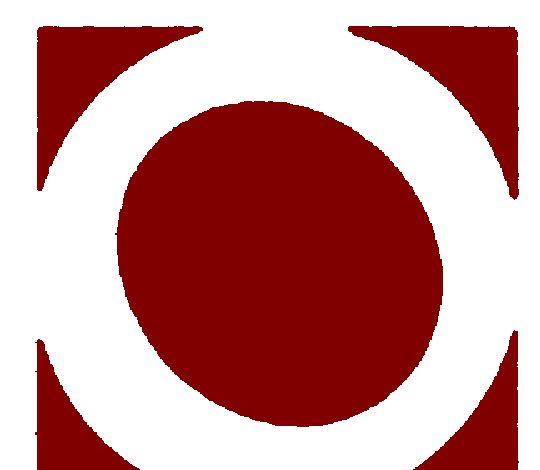 attestato di Tirocinio professionaleNUMERO DI ISCRIZIONE AL REGISTRO TIROCINANTI
(Provincia Ordine Architetti PPC / Anno / N.progressivo)Il/la dott./dott.ssa ..........................................................................................................Al termine del periodo di tirocinio l’Ordine in qualità di Coordinatore del Tirocinio professionale, vista la relazione finale, visti i risultati conseguiti in particolare attraverso il Portfolio del Tirocinio, rilascia l’attestato del Tirocinio Professionale, anche ai fini e per gli usi consentiti dagli art 17.5 e 18.4 del D.P.R. 328/2001.Luogo / Data
[Inserire luogo e data]									